Муниципальное автономное дошкольное учреждениеДетский сад № 80 «Светлячок»Экологическое занятие для детей средней группы: «В гости к березке».Воспитатель:Н.Е. Анисимоваг. НижневартовскВ гости к березкеЭкологическое занятие для детей средней группыПрограммное содержание:
обучающее — продолжать учить детей замечать и называть сезонные изменения в природе, устанавливать взаимосвязи: летом - листья зелёные, солнца много, тепло, жарко; осенью - листья желтые, солнце светит слабо, а зимой -холодно, деревья отдыхают до весны, они не растут, поэтому веточки без листьев.
развивающее - развивать умение детей узнавать деревья, кустарники, травинки, отличать их и называть; уметь доказывать принадлежность дерева - берёзка к определённому виду: ствол прямой, высокий, белый, от ствола отходят ветки; кустарники - несколько тонких веточек растут от земли, а трава - у травинок не бывает таких деревянистых стволов, как у деревьев; развивать умение отвечать полными предложениями.
воспитательное - воспитывать эстетическое чувство, эмоциональную отзывчивость на красоту природы, бережное отношение к природе.
Предварительная работа: рассматривание маршрутной карты экотропы, заучивание стихов, песен, хоровода, сказки, изготовление для игры «четвертый лишний», подарков для березки, письмо березке...
Оборудование: корзинка с подарками для березки, письмо от березки, стол, лейка, корзинка, тарелка, шапочка белочки и зайки.
Словарная работа: белоствольная березка, платье золотое, ствол толстый, высокий, прямой, белый, ветки тонкие, русская красавица.
Ход занятия: вводная беседа - дети, какой сегодня замечательный день! Какое время года? У меня прекрасное настроение, и я хочу подарить вам свою улыбку. Вы тоже улыбнитесь мне радостно, по-доброму. Тогда вокруг станет светлей. А с хорошим настроением можно отправиться в гости. Вы хотите, ребята, пойти в гости?
Основная часть: Наши ножки идут в гости по дорожке.Маленькие ножки идут по дорожке, а большие ноги идут по дороге. Маленькие ножки бегут по дорожке, а большие ноги бегут по дороге. А вот на пути у нас мостик, нужно по нему аккуратно пройти. А вот островки, по ним нужно перепрыгнуть. И снова наши ножки побежали по дорожке. Вот знакомая поляна, что на ней растёт? (деревья, кустарники)А послушайте загадку, вы знаете это дерево?
Русская красавица
Стоит на поляне
В зеленой кофточке
В белом сарафане.
(берёза)
Посмотрите внимательно, дети, вы ничего не замечаете? У березки письмо на веточках висит. Давайте прочтем (читаем, выполняем, задания).
«Дорогие ребята! Я снова рада встрече с вами. Я так вас ждала, ветками качала, чтобы вы меня услышали. Погладьте мою кору, понюхайте ее, посмотрите на меня и скажите я дерево или кустарник? А может быть травинка?
А вы внимательно за мной наблюдаете? Что во мне изменилось? Куда девались мои зеленые косы? Где мое золотое платье на плечах? (дети доказывают)
И еще у мен просьба к вам, ребята. Очень мы, березки, любим слушать стихи, хороводы и песни, порадуйте меня.
Каждый день я вижу березку из окна 
И нет подруги ближе милее, чем она! 
****
Берёзка белый сарафан надела, 
Кудри завела, косы заплела,
До чего же хороша, 
Словно девица - душа!
******
На лесной поляночке
Стройные беляночки
Светятся ядреные
Деревца зеленые
Распустили косоньки
Русские березоньки.
******
Разбежались по лужайке
Беззаботной лёгкой стайкой,
Словно девочки - подростки,
Белоствольные березки
За руки взялись, и вот -
Закружился хоровод.
А еще в моем письме есть для вас игра называется «четвертый лишний». Покажите, как вы умеете играть? (дети играют)
Спасибо, ребята вам за все. В моем конверте есть для вас подарок от меня, это мои листочки, сделайте портрет в золотом платье, и приходите снова ко мне в гости.                                                                   Ваша березка».
Мы, березка, принесли тебе подарки: (дети берут из корзинки и говорят...)Я дарю тебе птицу, она будет тебе другом и спасёт от гусениц. Я дарю тебе солнышко, чтобы оно согревало тебя, пусть оно светит ярко -ярко и
помогает окраситься в зеленый цвет. Я дарю тебе капельку воды, пусть она напоит и умоет тебя. Я дарю тебе дождевого червяка, пусть он землю сделает плодородной, и она будет
кормить тебя. Я дарю тебе зелёные листики, пусть у тебя их вырастет много-много, и они будут
шуметь, а я приду и послушаю шум и спрячусь под ними от жаркого солнца. Я дарю тебе кормушку. Пусть к тебе прилетит много твоих друзей - птиц.Я дарю тебе семена. Пусть у тебя будет много-много цветов, чтобы они тебя
украшали; Я дарю тебе бабочку, пусть она отдыхает на твоих листьях, и украшает тебя. Спасибо ребята, а я тоже вам приготовила подарок, в конверте мои желтые листочки
вам на память. А еще мы хотим показать тебе берёзка сказку, как белочка и зайчик готовится к
зиме... Спасибо ребята вам за всё, вы меня очень порадовали. До свидания! До новых встреч! - А теперь ребята возвращаемся назад домой, в детский сад.
Под «музыку мы едем, едем, едем...»2 Изба украшена веточками, цветочками и т.д. В избе стоит украшенная березка. Вокруг нее постелена трава. Дети свободно сидят в избе. Входит тетушка Арина.Тетушка Арина: Здравствуйте ребятушки! Как красиво у вас в избе, какие вы все нарядные, и березка нарядная стоит. Никак праздник, какой?Дети: Троица!Дети поют “Троица”Тетушка Арина: Молодцы, хорошо пели. Вижу, вижу, что знаете про День Святой Троицы. Это большой христианский праздник. Вот и я к вам в гости пришла попеть поплясать, хороводы поводить, да кое-что вам рассказать.…Жила-была березонька. Спала она крепким сном всю долгую зимушку, а весна-красна, пришла, солнышком пригрела, теплым ветром обвеяла и проснулась наша красавица. Проснулась, оглянулась, листочками обернулась, сережками украсилась, к празднику приготовилась. На праздник березку в дом вносили, украшали. А двор, крыльцо и комнаты устилали полевыми цветами и травами.
Под березкой отдыхал Господь, поэтому в этот день он может войти в любой дом отдохнуть и благословить под березою.
Троицын день старались отметить не в доме, а в саду, в лесу, поле. Айда и мы на улицу березку прославлять.Дети выходят в зал: мальчики садятся, девочки встают в хоровод.Девочка: Станем, девицы, в круг, песню споем, хоровод заведем, кудрявую березоньку нарядим. Нарядим её ленточками, цветочками. Косицы ей заплетем, да и себе веночки совьем.Хоровод (девочки). “Во поле береза стояла”.Девочки подходят к мальчикам и встают парами на танец “Ах, ты береза”.  Под музыку появляется ожившая березка.Березка: Уж вы милые девушки мои,
Уж вы верные подруженьки!
Ой, спасибо за наряды подаренные,
За песни нежные, за пляски удалые.
Как услышала я песни звонкие,
Да и пришла к Вам на праздничек.
Ожила я - веселиться хочу,
Песни петь, хороводы водить.Дети встают в круг. Все славят березку, водят хоровод “Березонька, веселенькая". Хоровод перестраивается в “Земелюшка-чернозем”. Березка и взрослые поют “Березка девочек приглашала к себе призывала”. Выходят 8 девочек и исполняют танец с ветками и платочками.Тетушка Арина: А теперь давайте играть “плетень заплетать”, вставай и ты с нами, березонька.Игра “Плетень”.Тетушка Арина: Садись, березонька, отдохни, а девочки тебе еще хороводы поводят.Хоровод “Пойду ль я, выйду ль я” .Березка: Выбирайте, девицы-красавицы, себе подруженьку по сердцу.Девочка:Кумушка-голубушка, 
Серая кукушечка!
Давай с тобой, девица,
Давай покумимся!
Ты мне – кумушка
Я тебе – голубушка!
Покумимся, покумимся,
Не сваряся не броняся!Поют “Кумушка-кума”.  Девочки обмениваются веточками, целуются.Тетушка Арина: Ох и расшумелись мы тут с вами. Поем, да танцуем. Вот услышат нас русалки.Березка: И то правда. Сейчас идет русальная неделя. Русалки из воды выходят, играют, прохожих заманивают.Тетушка Арина: Что испугались?Дети: Нет.Тетушка Арина: Тогда пляшем дальше.Неожиданно слышится пение русалок.Русалки:На гряной неделе…
Ау!
Русалки Сидели…
Ау!
На кривой дороге,
На кривой березе
Просили русалки
Хлеба и соли
Еще доброй воли…
Ау!Тетушка Арина: Берегись, ребята, русалочек! Защекотят, затащат в свое болото.Исполняется танец Русалок. Музыка Г.Ефремова “Питер Пэн”. Игра “Перетягивание сети”.Тетушка Арина: Ой, горе-то какое! Надо их ребята спасать! А ну, навались, да тяни сильнее!Пойманных выручают.Березка: Ах вы проказницы! Хотели нам праздник испортить! Ишь, моду взяли людей таскать. Уходите в свое болото!Русалки: Не пойдем! Не хотим! У нас холодно, сыро, темно. Брр….! А у вас так хорошо.Тетушка Арина: Давайте подарим русалкам что-нибудь. Задобрим их.Поют “Русалка-царица”Русалки: Спасибо! Ну, ладно! Уйдем. Только условие, проводите нас с почестями. Ноженьками своими не пойдем. Вот если повезете, тогда согласны. И чтоб с музыкой, у вас тут музыка веселая была! Мы тоже хотим!Тетушка Арина: Что ж вам предложить? А вороной конь вам по нраву?Русалки: Да, да, да хотим!Выносят коня.Тетушка Арина: Ну что нравится? Не конь, а огонь!Русалки толкаясь садятся на коня. Едут под шум, гам, свист по кругу, их щипают, дергают, поливают водой, просят пощекотать. Русалки убегают прочь.Тетушка Арина: Мы русалок проводили, можно теперь смело везде ходить!Березка: А теперь пора на озеро идти, веночки в воду бросать, к какому берегу престанет – оттуда и жениха ждите. Поглядите-ка на свой веночек. Если зелень стоит, значит веселой, здоровой быть весь год.Все идут к озеру, бросают веночки в воду. И веночки в воду бросили, чтобы березка силу свою земле-матушке отдала, новый урожай вырастила.Слышится "ку-ку, ку-ку".Девочка: Давайте спросим у кукушки, сколько нам жить?Ку-ку, Ку-ку, кукушечка,
Ку-ку, Ку-ку, рябушечка,
Ты лети в лесок,
Подавай голосок,
Сколько нам жить,
По земле ходить?Кукушка отвечает, все считают.Тетушка Арина: Много-много нам лет жить, до самой старости.Взрослые выносят Троицкий пирог и яичницу. Поют “Ой не радуйся”. Все рассаживаются вокруг березки, едят Троицкий пирог.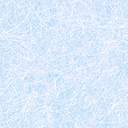 